Circ n.126        								Pimonte, 08/02/2024 Ai docenti di matematica della scuola primaria                                                                                                                                               classi IV-VAi docenti di matematica della scuola secondaria                                                                                                                                           classi I-II- III                                                                                                                                                                         e, p.c.Ai docenti referenti dell’iniziativa                                                                                                                         Lindinerro M., Somma S.A tutti gli altri docentiAi genitori degli alunni delle classi IV-V SP e classi I-II-III-SSIG Ai collaboratori della DS Mannini A., Spina S.Al personale ATAAgli atti Al sito webOggetto: Svolgimento gara di selezione del Campionato dei giochi logici linguistici matematici XXXIV Competizione Gioiamathesis, degli alunni delle classi IV-V della scuola primaria e delle classi I-II-III- della scuola secondaria, Si informano i docenti che  la gara di selezione del Campionato dei giochi linguistici matematici della XXXIV Competizione Gioiamathesis, si terrà Giovedì 22 Febbraio in orario curricolare e prevede un tempo massimo di svolgimento di:1 ora 30 minuti dall’inizio della gara per la fascia 9-10 ( classi IV e V della SP) e 11-12 (classi I e II della SSPG);2  ore  all’inizio della gara per la fascia 13-14 (classi III della SSPG).Sarà cura del docente in orario regolare di lezione somministrare e registrare l’ora di inizio e termine della prova.La stessa verrà espletata, nelle rispettive classi, esclusivamente dagli iscritti alla gara e proiettata sulla LIM per garantirne una maggiore chiarezza. Alla presente, si allega il Regolamento della gara di selezione. Al termine della prova, gli elaborati dovranno essere consegnati in formato cartaceo, alle referenti dell’iniziativa Lindinerro M.  e Somma S. che provvederanno alla spedizione delle stesse all’Ente di riferimento.Confidando nella consueta collaborazione, si coglie l’occasione per augurare un sereno lavoro.La Dirigente ScolasticaAdele Porta La firma autografa è omessa ai sensi dell’art. 3, c.2, D.Lgs. 39/1993ISTITUTO COMPRENSIVO STATALE“Paride Del Pozzo” Via S. Spirito, 6 - PIMONTE (NA) - C.A.P.: 80050 - Tel: 0818792130 -  Fax: 0818749957 NAIC86400X@istruzione.it - http://www.icsdelpozzo.edu.it PEC: NAIC86400X@pec.istruzione.itC.MEC. NAIC86400X                                                      C.F. 82008870634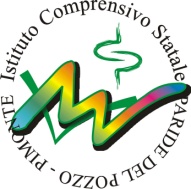 